UNIVERSITA’ DI  PISA DIPARTIMENTO DI FARMACIA   	 	 	 	 	 	 	Al Direttore  	 	 	 	 	 	 	del Dipartimento di Farmacia  DICHIARAZIONE USO MEZZO PROPRIO  In merito alla missione da effettuarsi a _______________________________   Prov. (____)  in data _________, il sottoscritto Prof. /Dott. ___________________________________ chiede di essere autorizzato all’uso del mezzo proprio : marca __________________________  modello specifico ________________________  targa _______________ n° porte ________ cilindrata ______   CV_________________ alimentazione ________ anno immatricolazione ________  percorrenza media annua ____________  Tale richiesta è motivata da: 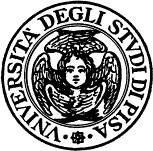 __________________________________________________________________________ Data,   Firma     	 	 	 	 	 	 	 	  Il Direttore del Dipartimento   	          Prof. Federico Da Settimo □ mancanza di mezzi ordinari di trasporto; □ esigenza di spostamenti sul territorio non raggiungibili altrimenti; □ maggiore convenienza economica: l’auto trasporterà n. ____ persone; □ trasporto materiali e strumenti indispensabili per la missione; □ altro (specificare)  ___________________________________________________________ 